用声音使物体悬浮实验内容在饶有趣味的观察声波的恒定波的实验中，昆特实验是最广为人知的。声波悬浮实验是对昆特实验的创新，扩展了声波实验的范围，且生动有趣。所需材料功放器及其电源，低频发送器，高频喇叭，丙烯圆管（直径约10cm、长15cm），泡沫塑料颗粒。实验方法【从昆特实验到悬浮】实验装置（图1）：把高频喇叭放置于长15cm的闭管的开口端上，向管中放入泡沫塑料颗粒。逐步调高喇叭的频率，泡沫塑料颗粒会集中到恒定波的振幅最大处。这就是昆特实验的效果。继续调高频率，当频率升高到7kHz时，一部分颗粒突然悬浮起来。这是因为：较高的频率使圆管的直径方向也产生了恒定波，而振幅最大处具有聚集泡沫塑料颗粒的性质。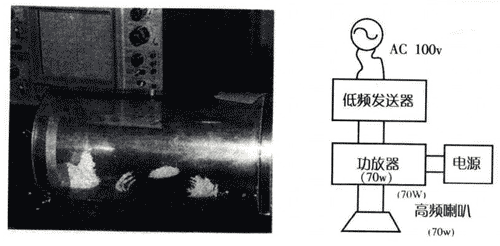 【泡沫塑料的颗粒并排在振幅最大处，间隔为半个波长】现在，把丙烯圆管纵向放置，用铁丝把泡沫塑料颗粒从管壁的小孔逐一放到圆管中央。调整频率使颗粒悬浮。产生恒定波时，颗粒就会悬浮起来，悬浮的地方是振幅最大处。在下面的实验照片中所看到的泡沫塑料颗粒，正处于振幅最大处。从实验照片可以看到：当产生11.3kHz的恒定波时，泡沫塑料颗粒的悬浮间距为恒定波的半个波长（约1.5cm）。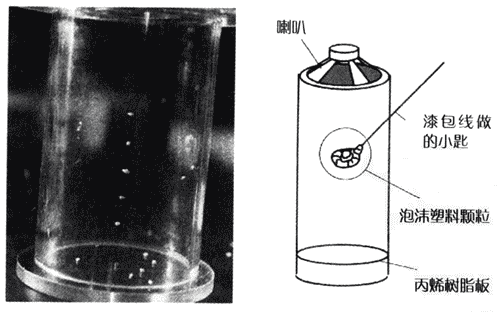 参考使喇叭发声后，在其正面放一个轻质风车。当声音传到风车的叶片时，叶片会因声压而产生振动。当频率升高到一定程度时，风车会缓缓地旋转起来。这是因为产生了能让风车旋转的声压。超声波所产生的这种现象更加明显。我们可以从声压的角度来考虑声波悬浮现象，即：物体的上下左右均受到声压，从而被固定在空中。